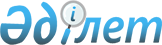 Об определении уполномоченного органа, ответственного за взаимодействие с Центром кризисного реагирования Организации Договора о коллективной безопасностиПостановление Правительства Республики Казахстан от 18 мая 2017 года № 273
      В соответствии с пунктом 4 Решения Совета коллективной безопасности Организации Договора о коллективной безопасности о Центре кризисного реагирования Организации Договора о коллективной безопасности от 14 октября 2016 года Правительство Республики Казахстан ПОСТАНОВЛЯЕТ:
      1. Определить Министерство обороны Республики Казахстан уполномоченным органом, ответственным за взаимодействие с Центром кризисного реагирования Организации Договора о коллективной безопасности.
      2. Министерству иностранных дел Республики Казахстан уведомить Секретариат Организации Договора о коллективной безопасности о принятом решении.
      3. Настоящее постановление вводится в действие со дня его подписания.
					© 2012. РГП на ПХВ «Институт законодательства и правовой информации Республики Казахстан» Министерства юстиции Республики Казахстан
				
      Премьер-Министр
Республики Казахстан 

Б. Сагинтаев
